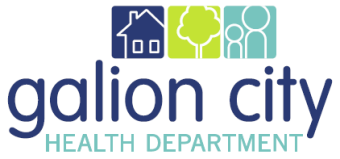 Galion City Board of HealthHealth Commissioner’s Monthly Report for September 2022Fiscal/FundingJason and Andy met with Mayor O’Leary to discuss the health department budget for next year. Mayor O’Leary shared that other city departments have not gotten to the point yet of working on it, but we were able to meet and discuss it for an hour. BuildingJason is waiting for a contractor to give him quotes on fixing the front door (so the exposed edge doesn’t scrape anyone’s heel anymore), and the hole in the wall from when someone tripped last year and hit the drywall with their head. The contractor hammered the exposed edge back into the door, and it will need a patch of weather stripping to keep it in the door. Front desk staff Jessica also suggested adding a round mirror to the corner (where the wall and ceiling meet above the employee restroom), so she can more easily see when people walk through the door. The city paid for a plumber to fix the clogged toilet in the employee restroom.Training/ ConferencesJason attended the AOHC Fall Conference in Dublin on 9/15 and 9/16. He was able to meet with fellow Health Commissioners in-person, including his mentor. This included sessions on vaccination challenges, different methods for handling difficult people, and legislative updates. Jason was also invited to a luncheon for Health Commissioners with less than three years of experience. During each AOHC conference, there is a concurrent Medical Director University. It is required for the Medical Director to attend at least one session during at least one of the two conferences within the year. After sending three follow up emails over a few weeks to our Medical Director, she informed Jason that she responds much faster to emails sent to her personal email instead of her work email, and that she would need at least two months of advance notice. She will sign a form to be excused from attending this year, and Jason let her know that for the spring conference next year, he will email her at her personal email address with more notice.Education/ OutreachODH asked for all health departments to submit a plan regarding how we will administer covid vaccines to those over the age of 60. New Director of Nursing Lynn Corwin worked on that and is actively working to meet demand at different sites with fellow nurse Kim Ponziani.There was a Third Friday event in September for the first time. The staff who attended said it wasn’t as well attended as the previous Third Friday events, so this may not happen in September next year.Jason did a car seat check and hosted one class in September. Two mothers came to the class, and four car seats were given away at that time. Jason is now nearly out of the convertible child car seats. They expire after six years, and they are already two years old, but a new shipment is expected in October or November. QualityJason spent a day in Seneca County to be with his mentor, Commissioner Anne Goon, for a day. As part of this visit, Jason was able to see Commissioner Goon ask her city council members for money for next year. StaffThe Board of Health approved in September 2022 the hiring of a new person to work at the front desk. After this happened, this candidate stopped communicating with Jason, so the hiring process continues.AccreditationJason and Andy have been working together to address the Performance Management measures for accreditation. This needs to be revitalized in the health department. Jason met with PHAB Accreditation specialist Lisa twice during the month.